Braulio Iván Meza Preciado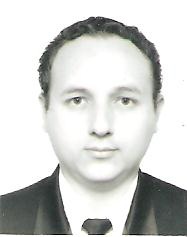 Maestro  de computación. (Centro del Trabajador de la Construcción)  Encargado de los grupos de principiantes e intermedios, donde se capacitan a los alumnos en los conceptos básicos en computación, los principales programas de Microsoft Office; tales como Word, Excel y PowerPoint, funciones de Windows y acciones básicas a desarrollar en internet.Reclutador de campo. (Incorpo) Buscador de talentos para formar parte del grupo de trabajo de la empresa, entrevistar, comprobar perfiles, llevar control de las solicitudes de los aspirantes, seleccionar posibles candidatos y canalizarlos al departamento de recursos humanos para la aplicación de pruebas.Promotor de civismo fiscal. (Servicio de administración tributaria SAT y Gobierno del Estado de Sonora) Fomentar y promover un cambio de actitudes y comportamientos entre ciudadanos y contribuyentes con respecto al cumplimiento de las leyes y en general sobre el comportamiento social, buscando fortalecer la práctica de los valores y conductas en las nuevas generaciones.Asistente de recursos humanos. Realizando actividades de evaluación de condiciones laborales de empleados, entrevistas iniciales, clasificación de los expedientes, agendar citas para entrevista, solicitar citas médicas para empleados, encargado de las solicitudes de seguro de vida de los trabajadores, etc.Lugar: Hotel Araiza HermosilloEncargada de capacitación: Licenciada Marilú Moreno ZepedaTeléfono: 1091700Mantenimiento preventivo y correctivo de computadoras. Capacitación para dar mantenimiento preventivo a las computadoras, así como detectar las principales causas de fallas de una computadora, remplazo de hardware, reinstalación de sistemas operativos, eliminación de virus, instalación de programas, etc.Lugar: ICATSONTeléfono: 2606816Lic. Marilú Moreno Zepeda				Prof. (Lic.)Silvia Mizraim Cabrera Ramírez       Teléf. Cel.   6622249110                                                      Teléf. Cel.    6621436199Corr. Elect. mariluwi@hotmail.com			Corr. Elect. mizraim.cabrera@gmail.comIng. Jesús Javier Zarate Figueroa	                       	Psic. (Lic.) Alicia Araceli Porchas Celaya       Teléf. Cel. 6621882533      			      Teléf. Cel.  6622056754	Corr. Elect.Falcon88_tt@hotmail.com		Corr. Elect.ara_porcha@hotmail.com.mxSostenes Rocha  N° 445, entre López del castillo y Olivares.  Col. Jardines. 83113Información PersonalNacionalidad:MexicanoFecha de Nacimiento:08/11/1987Lugar de nacimiento:Hermosillo, SonoraSexo: MasculinoEstado Civil: CasadoTeléfono: 2-165063      Cel. 6622051204Correo electrónico: brauliomezap@gmail.comEducaciónExperiencia LaboralCARGO:EMPRESA:PERÍODO Profesor de computaciónCentro del trabajador de la construcción I.A.P2008 - 2012Reclutador de campoInternacional Corporativo S.A. de C.V2012 - 2012Promotor de civismo fiscalServicio de Administración Tributaria SAT2012 - 2012DESCRIPCIÓN DE PUESTOSCURSOS Y CAPACITACIONESREFERENCIA PERSONAL